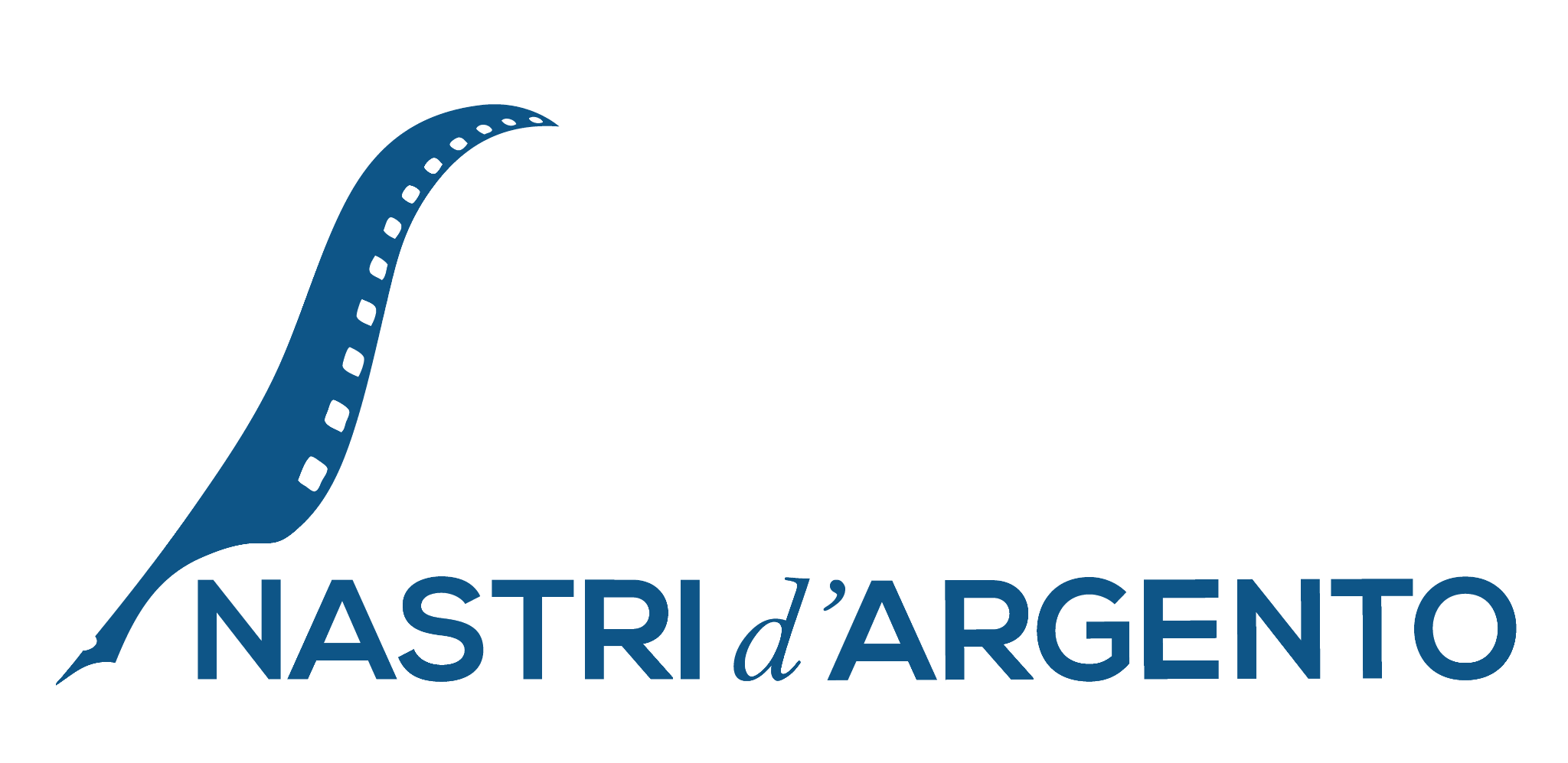 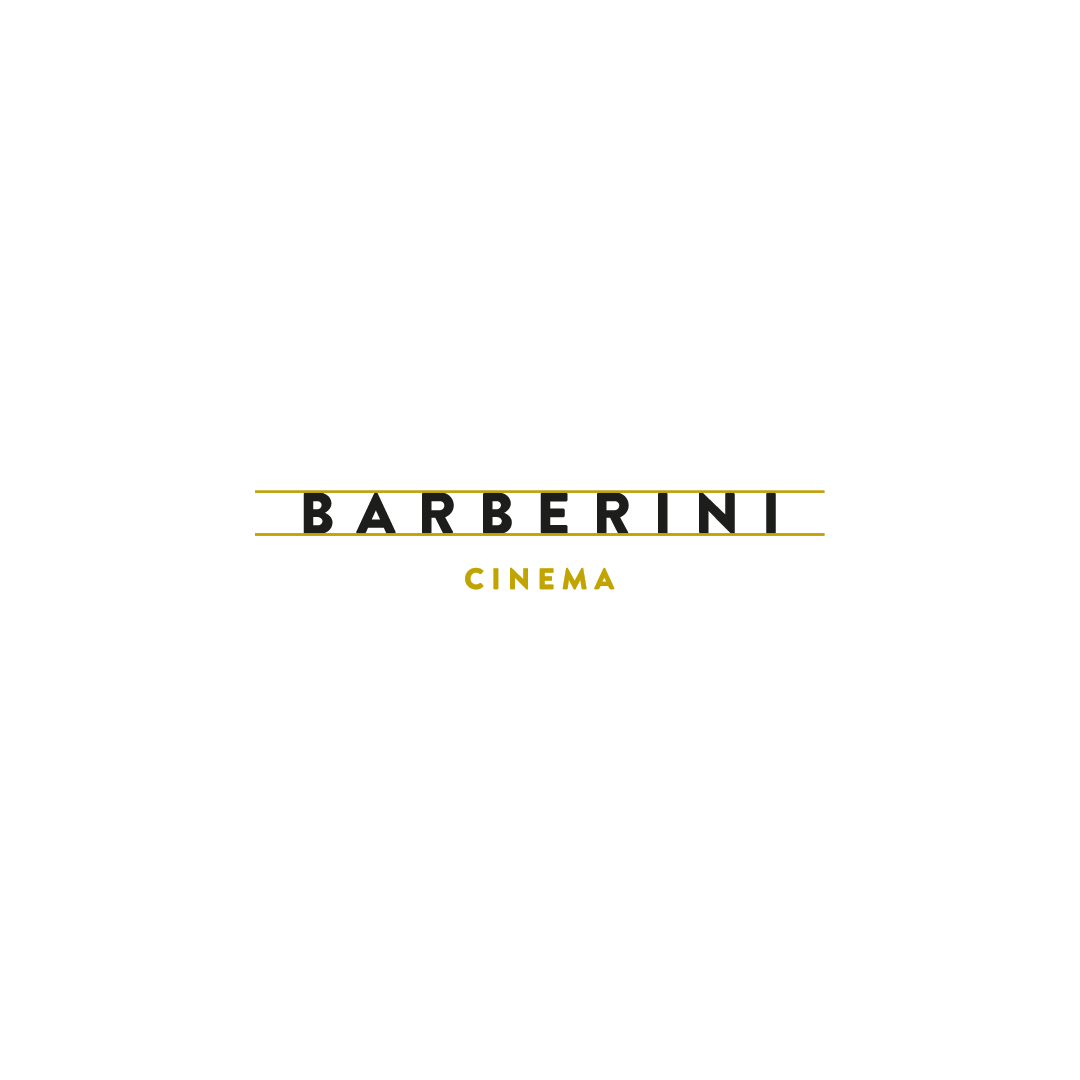  Nastri d’Argento DOC al Cinema BarberiniLunedì 4 e martedì 5 marzo due giorni dedicati ai documentari dell’anno premiati dai Giornalisti Cinematografici Italiani Roma, 1 Marzo – Due giorni dedicati ai documentari Nastri d’Argento 2024 al Cinema Barberini: lunedì 4 e martedì 5 marzo si svolgerà una rassegna dedicata ai documentari premiati dai Giornalisti Cinematografici Italiani (SNGCI). Un’occasione unica per vedere o rivedere sul grande schermo una selezione di alcuni fra i più interessanti Documentari dell’anno vincitori e finalisti dei Nastri d’Argento, presentati in sala, con i giornalisti che li hanno scelti, anche dagli autori.È un evento davvero speciale con il quale il Cinema Barberini, che ha recentemente ospitato la premiazione dei Nastri d’Argento Documentari 2024 con un ricco parterre di autori, registi e protagonisti e un’ampia rappresentanza dell’industria cinematografica,  si conferma uno spazio aperto anche al dibattito sui diversi formati dell’arte e sulla cultura dell’audiovisivo. Anche quest’anno la selezione dei Documentari candidati e vincitori dei Nastri d’Argento ha incluso film che rivelano uno sguardo sul passato e  sulla nostra storia recente con il ‘Cinema del Reale’, ma anche un’attenzione speciale, nel mondo dello Spettacolo e nella Cultura, al cinema e ai protagonisti della musica, nonché al patrimonio artistico del nostro paese cui è stata riservata una cinquina speciale.Si parte lunedì 5 con Mur, coraggiosa opera prima di Kasia Smutniak sul suo viaggio al confine fra Polonia e Biolerussia e con i due film di Mario Martone con cui ha vinto il Nastro dell’Anno: “Laggiù qualcuno mi ama”, emozionante tributo a Massimo Troisi, e “Un ritratto in movimento. Omaggio a Mimmo Jodice” che celebra il fotografo napoletano. Nella stessa data verrano proiettati “Profondo Argento”, unico documentario sul cinema fra i finalisti, dedicato al maestro dell’horror e firmato da Giancarlo Rolandi e Steve Della Casa e il docufilm “Enigma Rol” di Anselma Dell’Olio che esplora, attraverso testimonianze e ricostruzioni, la figura del sensitivo torinese così vicino a Fellini.Si prosegue martedì 5 con le proiezioni di “Io noi e Gaber”, con cui Riccardo Milani ha ripercorso la straordinaria parabola umana e artistica del grande Signor G, e di “Un altro domani” di Silvio Soldini e Cristina Mainardi che denuncia la violenza sulle donne, per una volta anche attraverso le voci degli uomini. La rassegna si chiude con “Roma Santa e dannata”, il documentario di Roberto D’Agostino, Marco Giusti e Daniele Ciprì,  sorprendente viaggio negli inferi, intimo e dissacrante, della città più iconica e amata del mondo. Una collaborazione, quella con il Barberini, che riporta ancora una volta i Nastri d’Argento nel cinema che ha ospitato la 18.ma edizione del Premio nel lontano 1963, l’anno dei Nastri a Vittorio Gassman per Il sorpasso e a Gina Lollobrigida per Venere Imperiale, premiati con Rosi, Petri, Tonino Guerra e ancora Romolo Valli e François Truffaut per Jules e Jim, miglior film internazionale in una serata che si concluse con l’anteprima del Gattopardo.Per tutte le informazioni: Cinema BarberiniP.za Barberini, 24/26 – RomaIl programmaIL PROGRAMMA
LUNEDì 4 Marzo Sala 3ore  18:00MUR di Kasia Smutniak (107’)ore 20:15
LAGGIù QUALCUNO MI AMA di Mario Martone (128’)
presenta il film il regista Sala 7ore 18:00
PROFONDO ARGENTO di Giancarlo Rolandi e Steve Della Casa (70’) 
presenta il film il regista Giancarlo Rolandi ore 19:30
UN RITRATTO IN MOVIMENTO. OMAGGIO A MIMMO JODICE di Mario Martone (52’)
ore 20:45
ENIGMA ROL di Anselma Dell’Olio (90’)MARTEDì 5 Marzo Sala 3ore 18:30 
IO NOI E GABER di Riccardo Milani (135’)presentano il film il regista e i produttori  ore 21:00
ROMA SANTA E DANNATA di Roberto D’Agostino, Marco Giusti, Daniele Ciprì (91’)presentano il film gli autori Sala 7ore 18:00
UN ALTRO DOMANI di Silvio Soldini e Cristiana Mainardi (109’)